Муниципальное автономное дошкольное образовательное учреждениецентр развития ребёнка – детский сад № 18города Кропоткин муниципального образования Кавказский районПознавательно – творческий проект «Волшебница вода»в подготовительной к школе группе компенсирующей направленности «Полянка»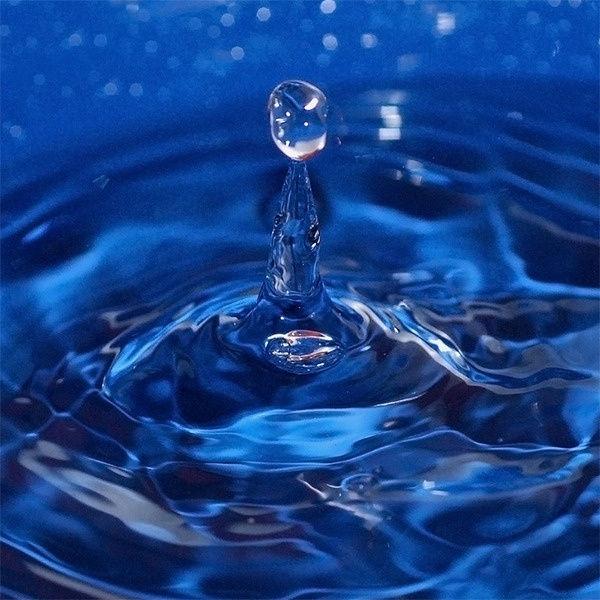                                                                                       Авторы: Бакушкина С.А.                                                                                                       Дуденкова Н.В.                                                                       Учитель-логопед Муравлёва Э.А.г. Кропоткинмарт 2024 г.Паспорт проекта Вид проекта: познавательный, исследовательский, творческий, групповой.Продолжительность проекта: Краткосрочный (одна неделя).Участники проекта: дети подготовительной к школе группы «Полянка», воспитатели, родители.Актуальность. Наше современное поколение живет в эпоху потребительского, нерационального отношения к богатствам природы. Но настало время, когда всем людям планеты Земля необходимо задумываться о бережном отношении к окружающему миру, который очень хрупкий. Дошкольное детство – это первое звено, где интенсивно проходит накопление знаний об окружающем мире, формируется многогранное отношение к людям и природе. Составные экологической культуры личности дошкольника – это знания о природе и их экологическая направленность, умение использовать их в реальной жизни, в поведении, в разнообразной деятельности. Проживая проблемные ситуации в игре, ребенок не останется равнодушным, когда вырастет. В предложенном проекте в самых разнообразных видах деятельности мы исследовали главное наше богатство – воду, ее интересные свойства; говорили о необходимости бережного отношения к воде.Цель проекта: обобщить и расширить познавательный интерес дошкольников к воде, как объекту неживой природы.Задачи:1.	Систематизировать знания детей о свойствах воды, о ее разных состояниях (роса, лужа, дождь, река, пруд).2.	Упражнять в умении проводить опыты с водой (растворение разных веществ в воде: сахара, соли, муки, песка, очищение воды)3.	Формировать представления об агрегатных состояниях воды, наблюдать испарение воды на солнце.4.	Закрепить знания о круговороте воды в природе.5.	Учить отражать полученные знания и впечатления в рисунках.6.	Воспитывать бережное отношение к воде.Задачи работы с родителями: вовлечь родителей в образовательную деятельность ДОУ, укрепить заинтересованность в сотрудничестве с детским садом.Заинтересовывать родителей природоохранной деятельностью, разъяснить необходимость воспитания у детей бережного отношения к воде как объекту для жизни. Предполагаемый результат. В результате реализации проекта у детей пополнятся знания о воде, ее свойствах, состояниях. Сформируются начальные умения в опытнической деятельности. Родители совместно с детьми проводили опыты и эксперименты в домашних условиях.Форма работы: Экологические занятия, наблюдения, познавательное чтение, лаборатория «Опыты» (опыты и эксперименты), подвижные, дидактические, имитационные игры, инсценировки экологической направленности.Этапы реализации проекта:I этап подготовительный 1.Постановка проблемы.Объект: Вода в нашей жизни.Выявление проблемы.Цель: создание проблемной ситуации, развитие логического мышления, воображения, связной речи, повышение интереса к поисково- исследовательской деятельности.Модель трёх вопросов.Обоснование проблемы:Недостаточный объем знаний по вопросу физических свойств воды, а также ее значимости. Ухудшение экологической обстановки.Выдвижение детьми собственных гипотез.Сбор материала и информации для реализации проекта.II этап основнойВыполнение проекта. (Практическая деятельность по решению проблемы, планирование совместной деятельности).3 этап. Заключительный. Продукт проектной деятельности.Вывод. Таким образом, в результате совместной деятельности дети получили представления о значении воды; у детей развился интерес к наблюдениям за явлениями природы; сформировались гуманные отношения к природе, интерес и любовь к родному краю, способствовала формированию экологического сознания и бережного отношения к природе. Участие в проекте родителей повысило значимость проводимой работы. Данный проект можно реализовать в условиях дошкольного учреждения. Проект не требует значительных материальных затрат, в его реализацию активно включаются родители воспитанников.Используемая литератураЗеленова Н.Г, Осипова Л.Е. Мы живём в Росси. Подготовительная группа;Курочкина Н.А. Знакомим детей с живописью. Сказочно-былинный жанр. Старший дошкольный возраст (6-7 лет); Куцакова Л.В. Конструирование и художественный труд в детском саду;Леонова Н.Н. Мир природы родной страны; Лободина Н.В. Комплексные занятия по программе «Детство» Подготовительная группа;Леонова Н.Н. Художественно – эстетическое развитие детей в подготовительной к школе группе ДОУ;Маркова В.А. Ты Кубань, ты – наша Родина;Нищева Н.В. Современная система коррекционной работы в группе компенсирующей направленности для детей с нарушениями речи с 3 до 7 лет; Нищева Н. В. Опытно -экспериментальная деятельность в ДОУ;Трифонова Т.А. Дошкольникам о Кубани: методическое пособие для педагогов дошкольных образовательных организаций;Фамилия, имя ребенкаЧто мы знаем?Что хотим узнать?Где мы можем узнать?Бусыгина ЯрославаВ воде плавают рыбы.Кому еще нужна вода?Спросить у мамы.ПалагутаСофияВода нужна, чтобы помыть руки и лицо.Где есть вода?Узнать в интернете.Сукманова АннаВода солёная.Почему вода солёная?Узнать в лаборатории. Астахов МаксимВ воде есть затопленные города. Как они там появились?Посмотреть фильм.БочковойАлексей Вода может замерзнуть.Всю ли воду можно пить??Узнать в телефоне.Мосальков ЯрославВода нужна, чтобы мытьсяКакая вода?Спросить у воспитателя.Будяк ВикторияИз воды готовят еду.Как вода попадает в дом?Спросить у папы.Залуцкий МакарВ воде можно купаться и плавать.Как плавают под водой?Сходить в бассейнГурьев ДемидВ воде плавают рыбы.Как рыбы дышат в воде?Прочитать в энциклопедии.Гочелашвили ДавидВода солёнаяИз чего состоит вода?Попросить взрослых посмотреть в книге. Форма организацииЗадачиОтветственныеСроки выполненияЗанятие«Морские обитатели» Продолжать знакомить детей с морскими животными, некоторыми представителями; их внешнем видом, особенностями передвижения, приспособленностью к жизни в водной среде, особенностями питания, поведения; познакомить с некоторыми формами защиты морских обитателей.Воспитатели1 деньБеседа«Животный мир морей и океанов».Систематизировать и закрепить знания об образе жизни животных морей и океанов; их строении; где живут, чем питаются.Воспитатели1 деньДидактическая игра«Построй дом для рыбки» Закреплять умение различать морских и речных рыб, используя символы (речная – зелёный круг, морская – синий), составлять описательные рассказы о данных рыбах.Воспитатели1 деньДидактическая игра«Один – много»Учить детей изменять имена сущ. По числам; согласовывать со словами «один», «одна». «много».Учитель – логопед1 деньЧтение литературных произведенийМаяковский В.В. «Эта книжечка моя, про моря и про маяк».Формировать у детей представление о морских профессиях; учить отвечать на вопросы по содержанию прослушанного текста; обогащать и активизировать словарный запас детей.Воспитатели1 деньПриобщение к искусствуСравнение картин «Садко и владыка морей» К.А. Васильева и «Садко» И.Е. Репина. Вызвать у детей интерес к былинному герою, сопереживание его приключениям и эмоциональным состояниям. Развивать умение внимательно рассматривать и сравнивать картины, делиться впечатлениями с товарищами по поводу увиденного; формировать эстетическое видение, восприятие, наблюдательность, образное мышление, воображение, уважение к таланту и мастерству художников.Воспитатели1 деньСитуация общения«Что мы знаем о морских обитателях» Развивать интерес детей, любознательность и познавательную мотивацию.Воспитатели2 деньИгра на развитие эмоций «Реченька»Развивать сообразительность, ловкость, быстроту реакции.Воспитатели2 деньМатематические пазлы по теме «Подводный мир»Закрепить умение составлять изображение из частей; систематизировать знания чисел от 1 до 10; закреплять навыки счета в пределах 10; развивать память, внимание, логическое мышление.Воспитатели2 деньИнтерес к художественной литературе«Черное море» Дать представление о Чёрном море, познакомить ребят с версиями происхождения его названия; рассказать об обитателях Черноморского бассейна и влиянии хозяйственной деятельности на состояние Чёрного моря; воспитывать интерес к изучению одного края и бережное отношение к природным объектам.Воспитатели2 деньКонструктивная деятельность«Мост» Расширять представления детей о мостах (их назначении, постройке, основных элементах); упражнять в построении схем (чертежей) мостов; упражнять в конструировании мостов, совершенствовать конструкторские навыки, способность к экспериментированиюразвивать внимание, сообразительность; развивать коммуникативные навыки.Воспитатели2 деньЧтение литературных произведенийЕ Пермяк «Первая рыбка»Совершенствовать умение осознанно и произвольно строить речевые высказывания о содержании произведения.Воспитатели3 деньДидактическая игра«Кто где живёт?»Закреплять умение классифицировать рыб на аквариумных и пресноводных.Воспитатели3 деньИзобразительнаядеятельность Лепка «Аквалангисты» Учить детей лепить аквалангиста: формировать умение изображать человека в движении, передавать особенности экипировки (маска ныряльщика, баллоны с кислородом, ласты), характерную позу и движение; побуждать к поиску средств образной выразительности; продолжать учить лепить конструктивным способом; развивать мелкую моторику, словарный запас, усидчивость, творческие способности.Воспитатели3 деньАктивизирующее общение«Международный день моря»Формировать начальные представления о море как части экосистемы, показать значение моря в жизни людей. Воспитатели3 деньЗаучивание стихотворения«Подводная страна» Е. Серова Познакомить детей с новым стихотворением; учить читать стихотворение наизусть; продолжать учить эмоционально воспринимать поэтическое произведение; развивать память, внимание.Воспитатели3 деньЧтение литературных произведений Житков Б.С. «Морские истории»Познакомить детей с творчеством писателя, с его историями про труд и жизнь на море, с такими чертами характера как бесстрашие, мужественность, честность и трудолюбие. Прививать любовь к путешествиям и морской стихии.Воспитатели4 деньСитуация общения «Где вода – там жизнь»Формировать опыт повседневного природоохранного поведения в отношениях водных запасов.Воспитатели4 деньФОГП «Голубые реки России» Расширять представления детей о природе России, познакомить с названиями рек, с озером Байкал.Воспитатели4 деньТворческая мастерская«Рыбы»Продолжать знакомить детей с животным миром рек и озёр;  учить выделять сходство и различие между рыбами; формировать умение создавать образы рыб из бумаги.Воспитатели4 деньДидактическая игра«Морские мостики-полоски» Закреплять умение сравнивать 10 предметов по длине и раскладывать их от самой короткой до самой длинной.Воспитатели4 деньЧтение литературных произведенийГаршин В.М. «Лягушка-путешественниц»Познакомить с произведением, развивать умение анализировать прочитанное, характеризовать героя и его поступки; воспитывать бережное отношение к природе; взаимовыручку.Воспитатели5 деньИзобразительнаядеятельность Рисование «Кто живет на дне морском» Продолжать расширять знания детей о подводном мире, многообразии его обитателей; учить самостоятельно отражать свои представления об обитателях морского дна разными изобразительными средствами, создавать выразительный и интересный сюжет с помощью красок; совершенствовать технические и изобразительные навыки, умения; развивать детское творчество при создании и реализации замысла; воспитывать любовь и уважение к животному миру, отзывчивость и доброту.Воспитатели5 деньСтроительно- конструктивные игры «Танграмм. Рыбка» Формировать умение детей складывать разнообразные силуэты из определённого комплекта геометрических фигур.Воспитатели5 деньКубик БлумаУпражнять в решении проблемных вопросов самостоятельно, опираясь на уже полученные знания и умения, а также используя опыт, наблюдательность, логику и творческое мышление.Воспитатели5 деньПоисково – исследовательская деятельность по темеВ процессе поисково – исследовательской деятельности уточнить, конкретизировать и расширить знания детей о воде.ВоспитателиВ течение проекта«Азбука темы»Активизировать и дополнить знания о буквах русского алфавита; обобщить знания о хлебобулочных изделиях. Развивать познавательную активность и творческое самовыражение.Учитель – логопедВ течение проектаНастольно печатные игры:Игра на липучках «Экология океана»Разрезные картинки «Морские обитатели». «Коллаж рыбы»Закрепление полученные знаний; развивать процессы мышления, внимания, памяти, воображения и речи; тренировать усидчивость, дисциплинированность и умение доводить начатое дело до конца; воспитывать уступчивость, толерантное отношение к партнёрам, а также умение сотрудничать.ВоспитателиВ течение проектаС-Р игра«Моряки»Совершенствовать умение детей объединяться в игровые подгруппы, действовать в соответствии с сюжетом, передавать в игре характерные для моряков действия и черты характера.ВоспитателиВ течение проектаП/игра«Мы веселые дельфины» Продолжать совершенствовать умение быстро бегать на короткие дистанции; развивать внимание, ловкость, координацию движений, умение увертываться; воспитывать коммуникативные навыки.ВоспитателиВ течение проектаКоординация речи с движением «Морское путешествие»Развивать ритмичность речи, координацию движений с речью, общую и ручную моторику.ВоспитателиВ течение проектаИгра малой подвижности«Море волнуется» Расширять и активизировать словарь в рамках изучаемой лексической темы «Животный мир морей и океанов. Аквариумные и пресноводные рыбы»; развивать фантазию, артистические способности; воспитывать любовь и бережное отношение к природе.ВоспитателиВ течение проектаФорма организацииЗадачиОтветственныеСроки выполненияОформление выставки совместных поделок детей и родителей из ракушек и морских камешков.Побуждать родителей к совместной творческой деятельности с детьми.Родители, детиВ течение проектаСоздание мини-музея «Волшебница вода»Познакомить детей с водой в природе, различными водоемами, водными животными и растениями, разными состояниями воды, показать значение воды в жизни животных, растений и человека.Воспитатели, детиВ течение проектаПлакат «Берегите воду»Сформировать у детей ответственное отношение к водным ресурсам и научить их беречь воду в повседневной жизни.Воспитатели, детиВ течение проекта